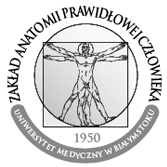 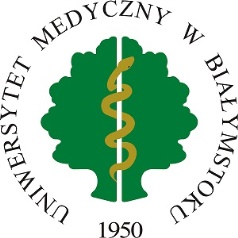 Ja, niżej podpisana/y 	urodzona/y dnia 	 w 	               PESEL   	zamieszkała/y  ul. 	   nr 	  	 -	nr telefonu 	 	postanawiam przekazać po śmierci moje ciało Zakładowi Anatomii Prawidłowej Człowieka Uniwersytetu Medycznego 
w Białymstoku, ul. Mickiewicza 2A, do celów dydaktycznych  na czas nieokreślony.O moim postanowieniu powiadomiłam/em najbliższe mi osoby które zobowiązały się do niezwłocznego powiadomienia o mojej śmierci pracowników Zakładu Anatomii Prawidłowej Człowieka, Uniwersytetu Medycznego w Białymstoku, ul. Mickiewicza 2A, tel. 85 748-56-61 w godzinach 8oo-15oo, kom. 607105805Moją wolą jest, by moje imię nazwisko, rok urodzenia i rok śmierci umieszczone  były* / nie były* umieszczone na tablicy Donatorów Zakładu Anatomii Prawidłowej Człowieka UMB.* podkreśl właściweUwaga: Decyzja o przyjęciu zwłok do Zakładu Anatomii Prawidłowej Człowieka UMB uzależniona jest od bezpośredniej przyczyny zgonu i przebytych chorób. Zakład może odmówić przyjęcia zwłok w przypadku występowania zmian uniemożliwiających wykorzystanie narządów do celów dydaktycznych.